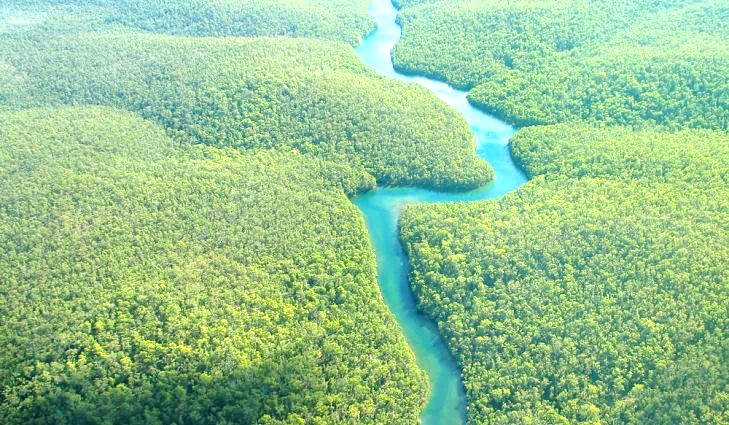 Dear Pupils, Parents and Guardians, I hope you have all had a lovely rest over the last week and are all chocolated out after last term! This term, pupils will be transported around the globe as we research and explore a range of rivers. Pupils will be creating their very own river stories and fact files in English.  During Mathematics this term, Hawks class will begin with statistics, looking at how to interpret and present discrete and continuous data using graphical methods. The class will then move on to looking at properties of shapes, before ending the term with geometry. Within Science, pupils will be recapping their knowledge of all our prior topics and applying this scientific understanding when conducting investigations and experiments. PE will remain on a Monday afternoon and a Thursday afternoon with myself and Mr Hayes, so full kits will be needed on these days. This term during PE lessons, Hawks class will be focusing on Athletics and cricket, so children with earrings need to remove them prior to PE due to health and safety. A homework grid will be handed out alongside this letter containing a variety of activities to be completed. Each task will be worth house points and it is up to you and your child how many you complete over the forthcoming weeks. Tasks can either be handed in weekly or as a whole at the end of the term. If the piece chosen needs to be in written form please record this in the provided homework books. As well as this, opportunities at home for reading with your child is highly recommended along with spelling practice for our weekly tests. If you have any queries or question, please do not hesitate to contact me. I am at the door most days after school or if not please leave a message at the office or a note with your child to give to me. Miss Spellman